Livret de communication français-russe

livʁɛ də kɔmynikasjɔ̃ fʀɑ̃sɛ-rʊsə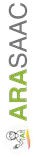 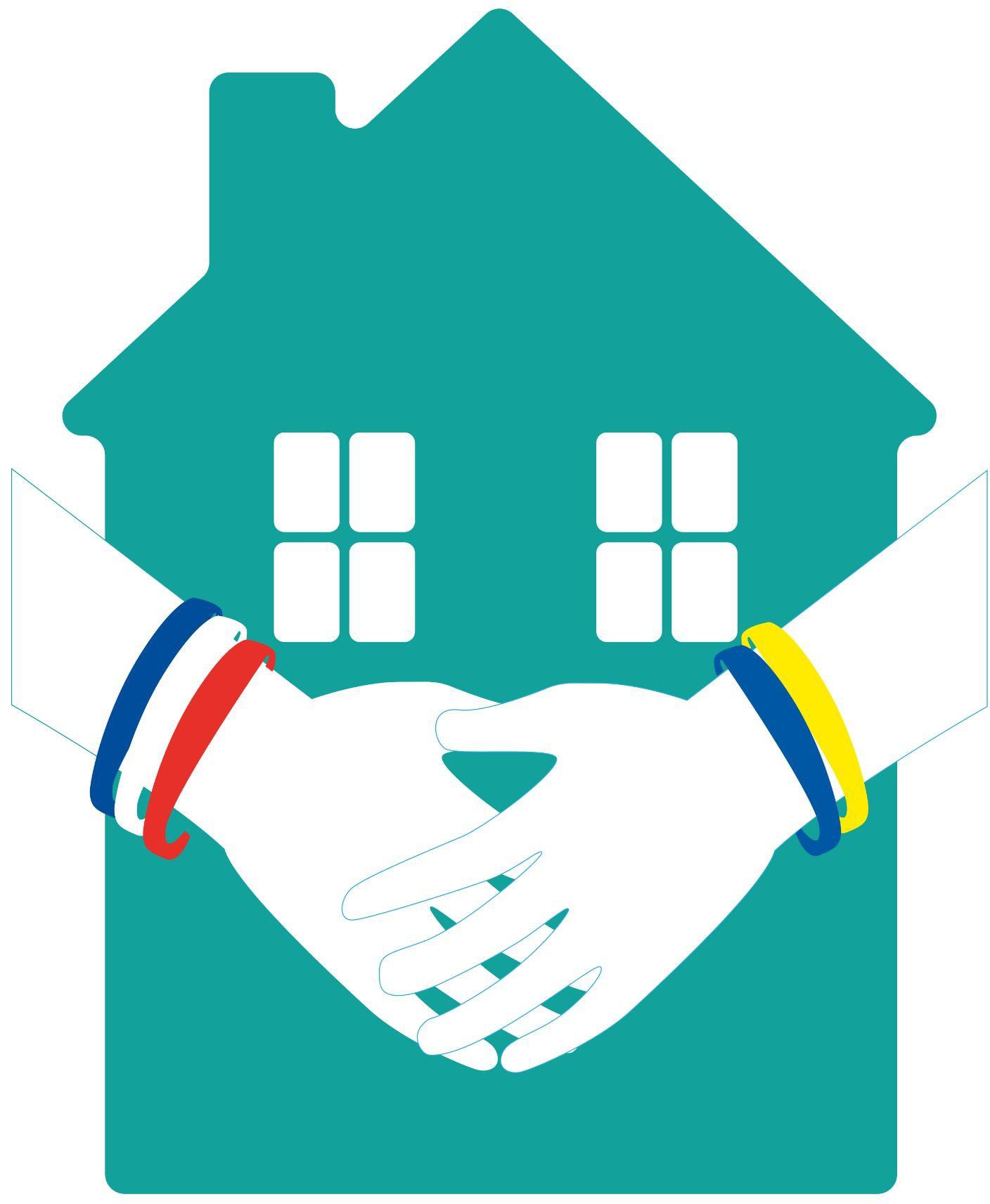 Французско-русский разговорный буклетFrantsuzsʹko-russkyy-razgovornyy bukletVersion 2 – traduite en russe par Liliya Kozak, GenèveRéalisé par Laura Hannagan, Julien Amiot, Jean Philippe Chambert, Irina B.Pavlikovska Avec l’aide et le soutien de nombreux internautes que nous remercions chaleureusement.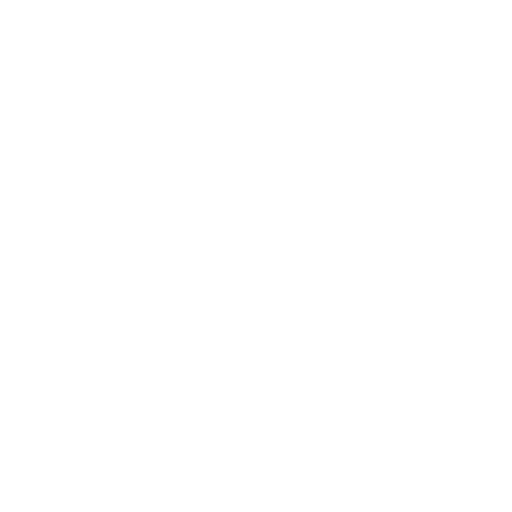 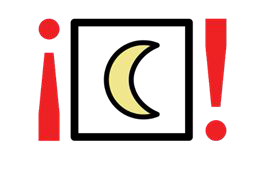 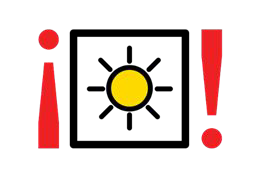 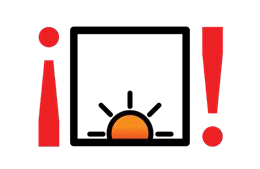 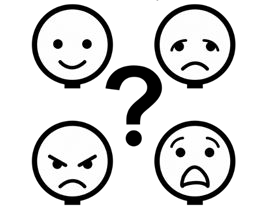 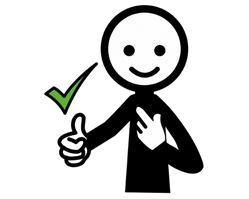 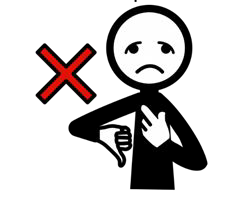 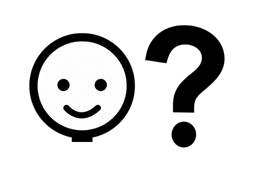 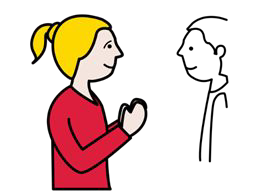 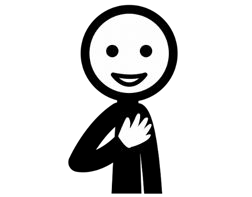 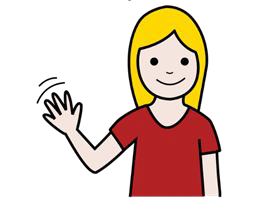 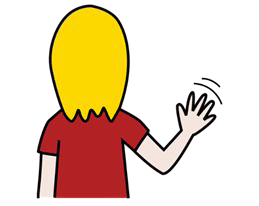 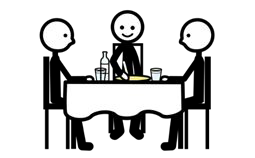 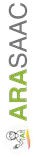 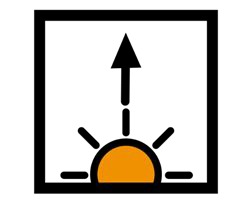 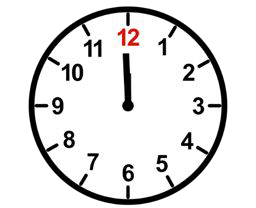 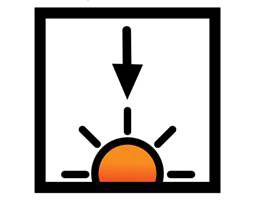 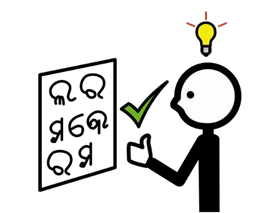 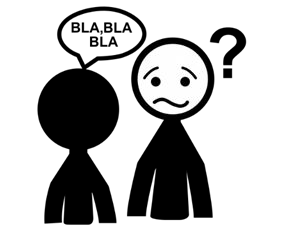 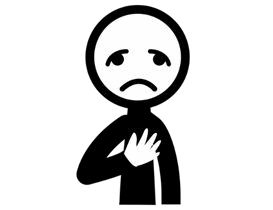 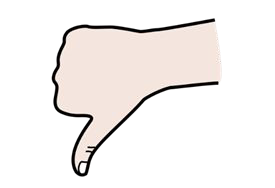 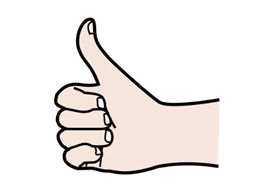 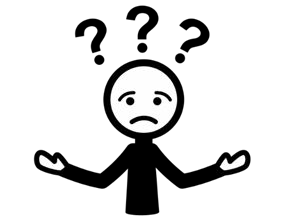 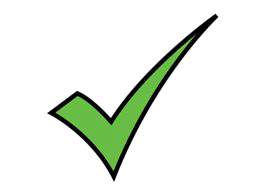 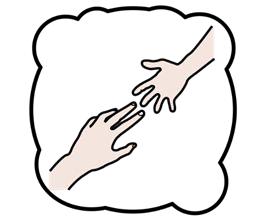 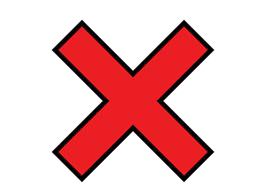 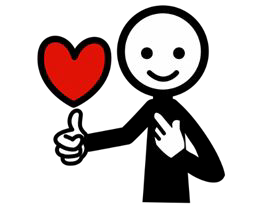 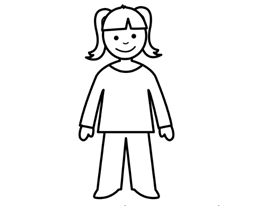 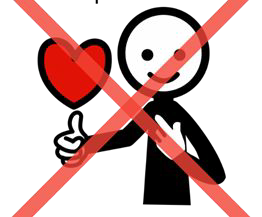 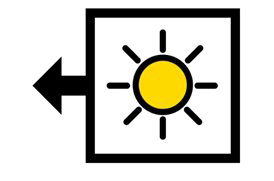 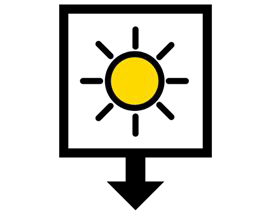 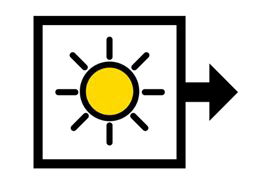 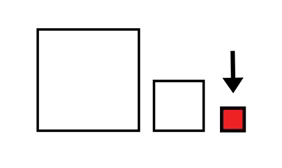 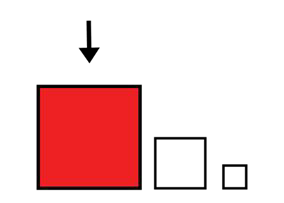 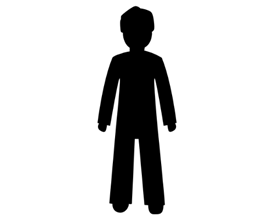 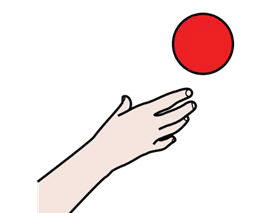 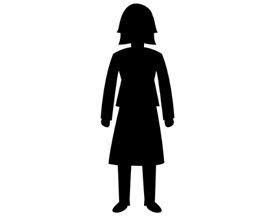 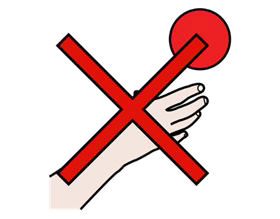 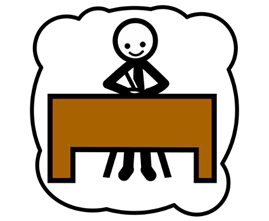 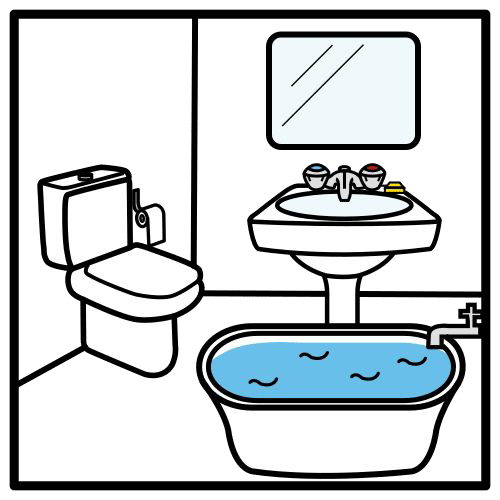 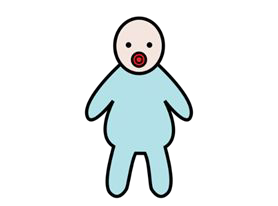 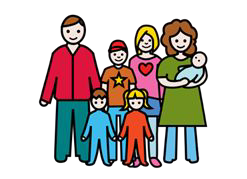 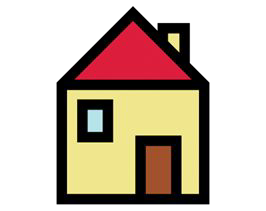 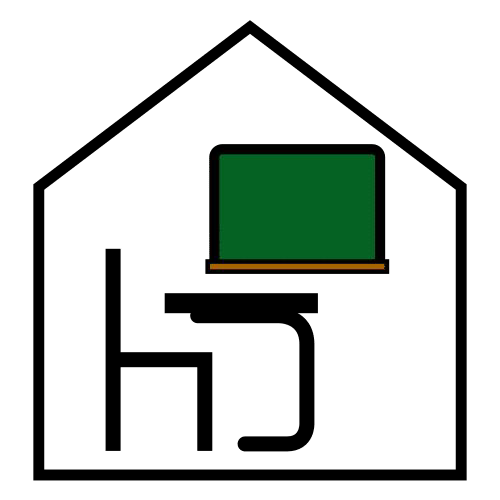 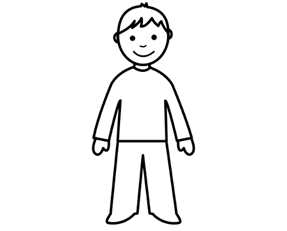 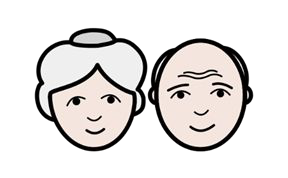 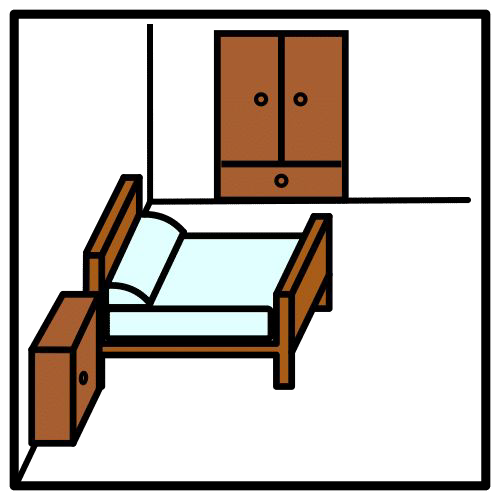 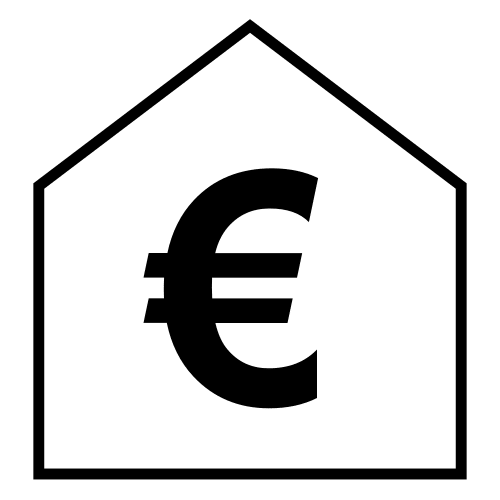 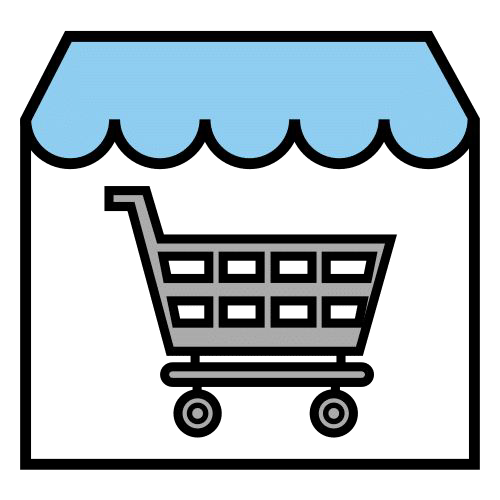 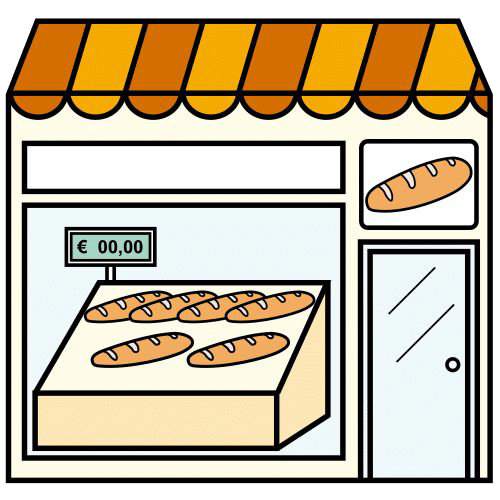 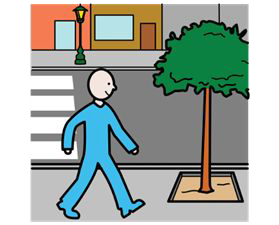 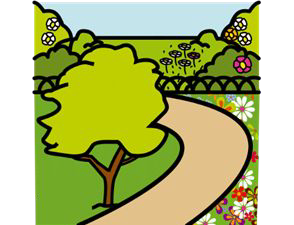 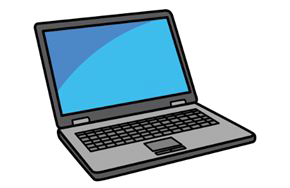 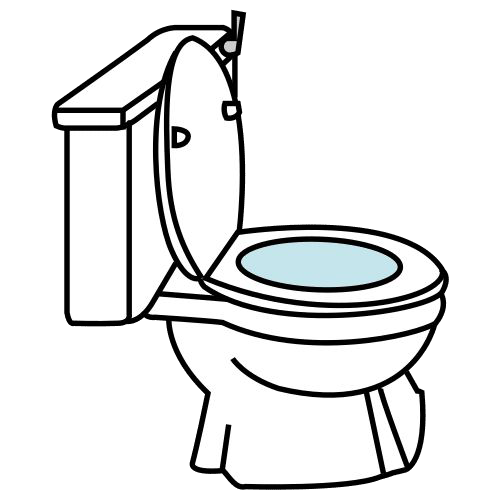 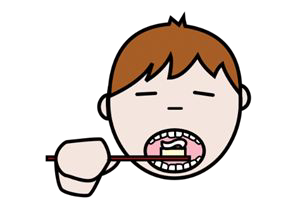 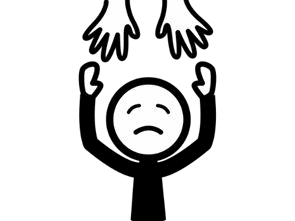 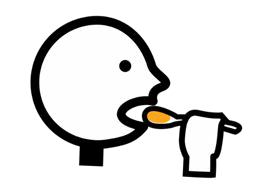 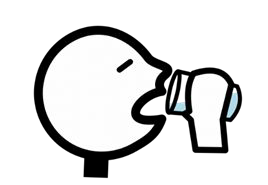 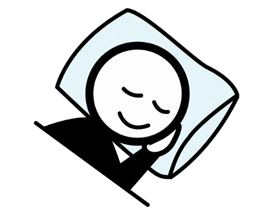 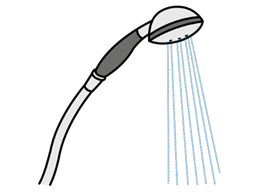 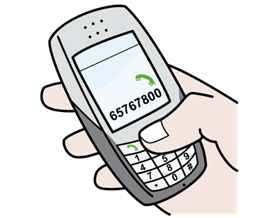 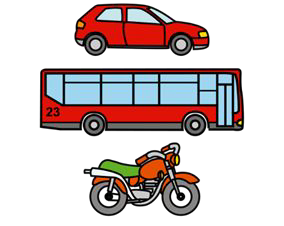 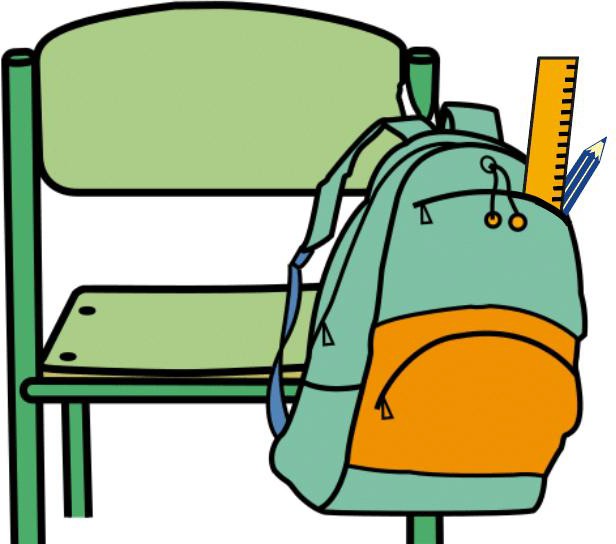 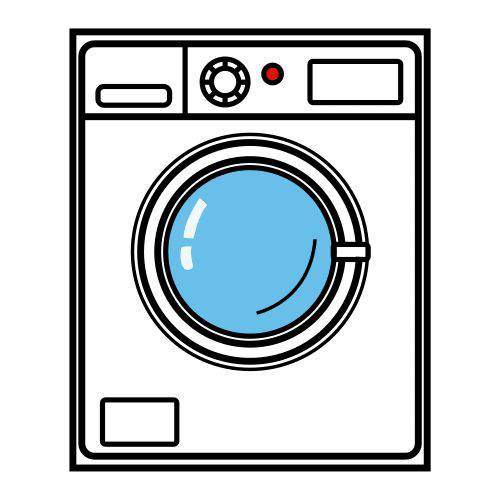 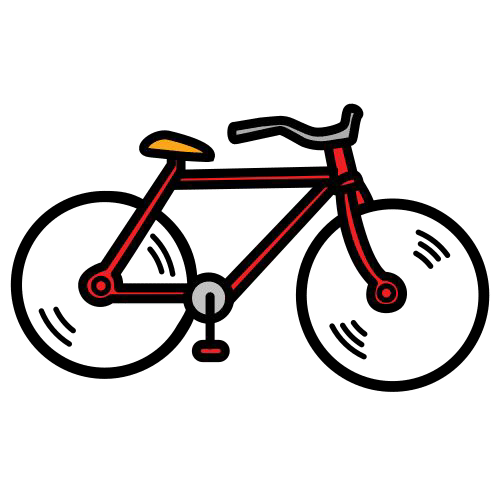 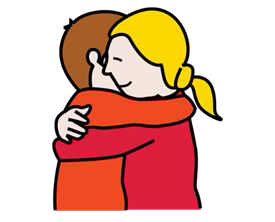 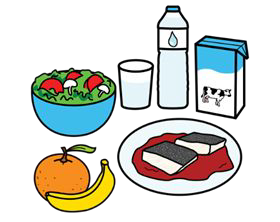 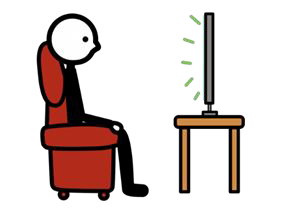 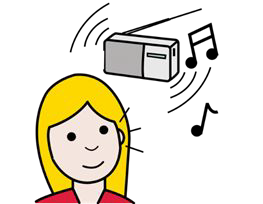 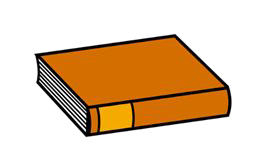 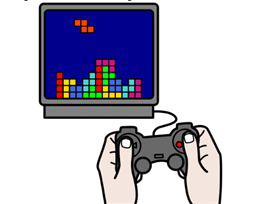 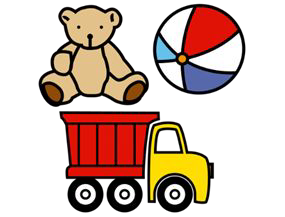 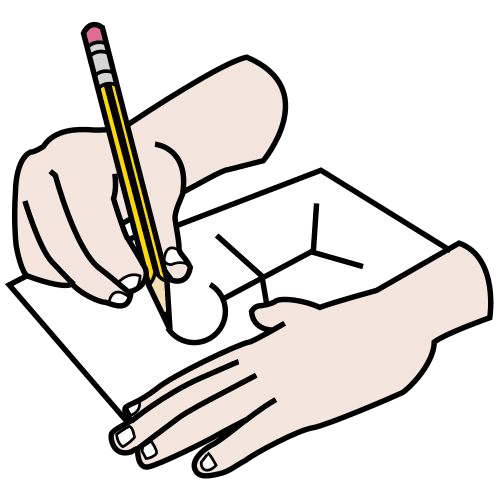 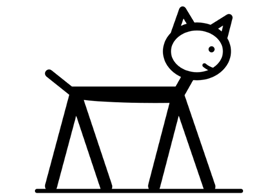 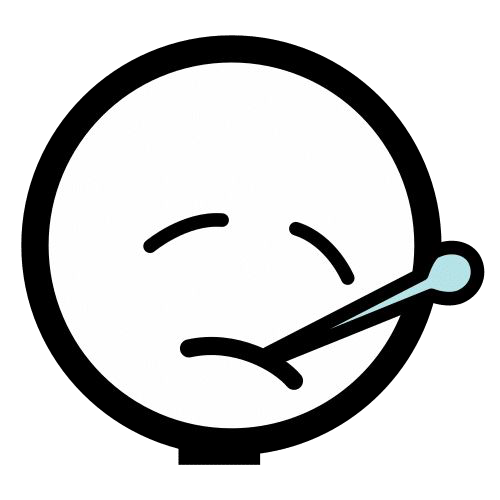 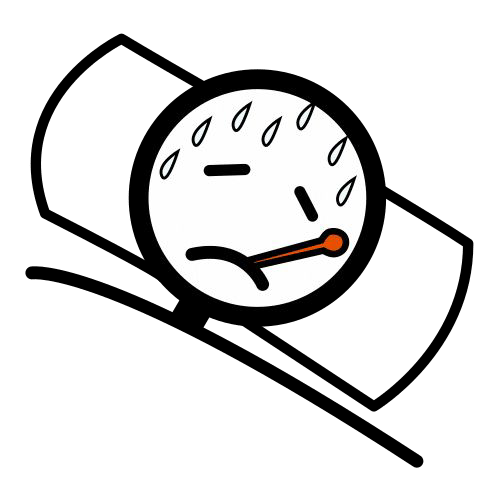 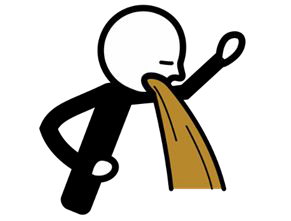 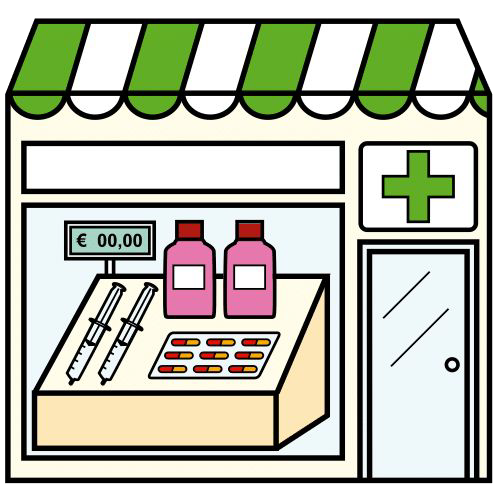 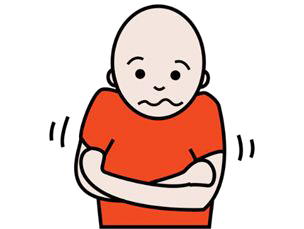 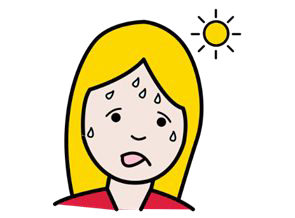 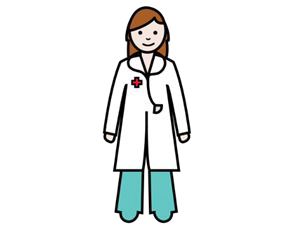 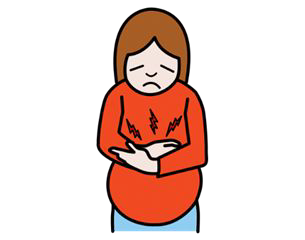 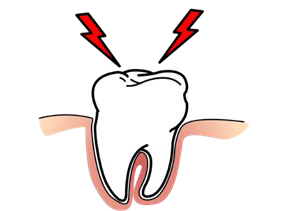 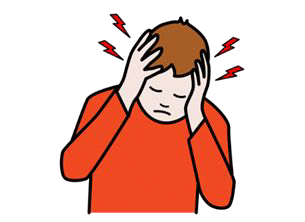 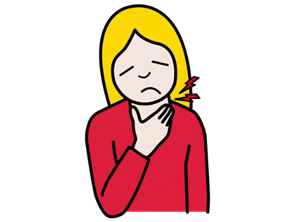 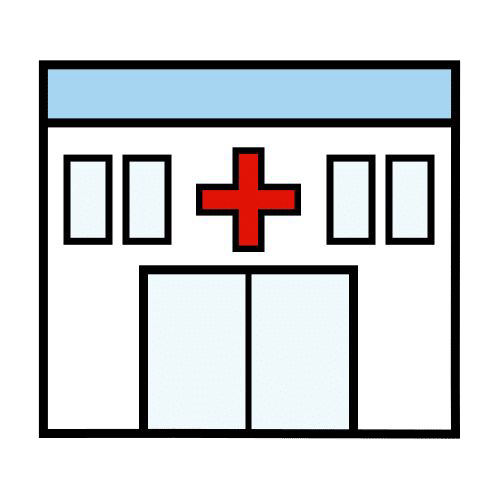 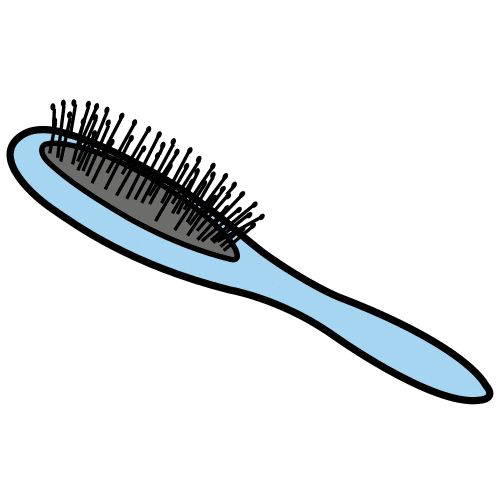 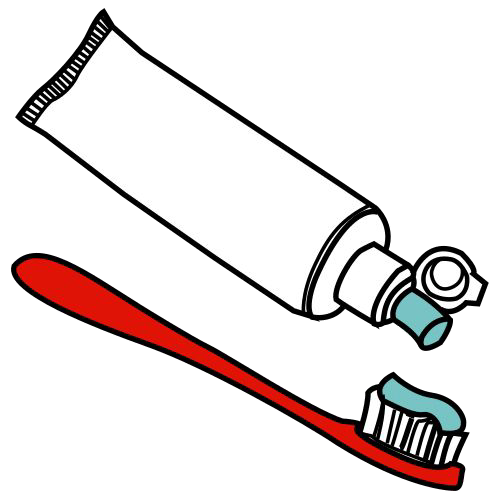 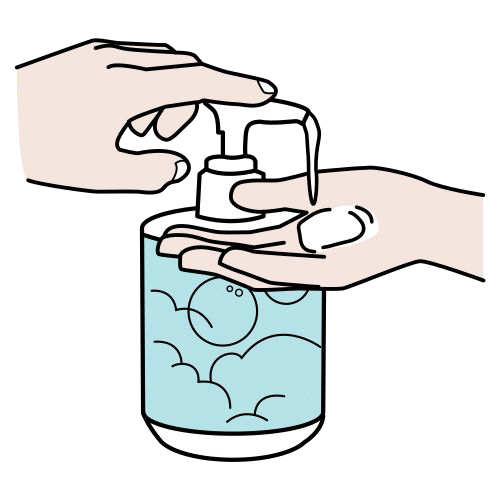 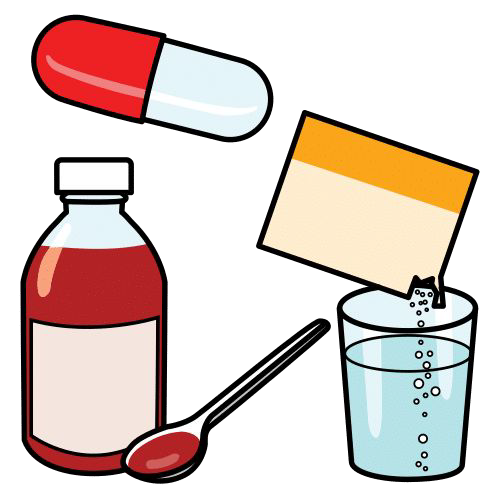 ●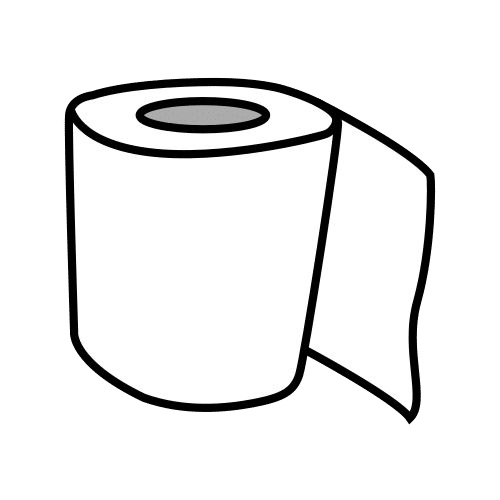 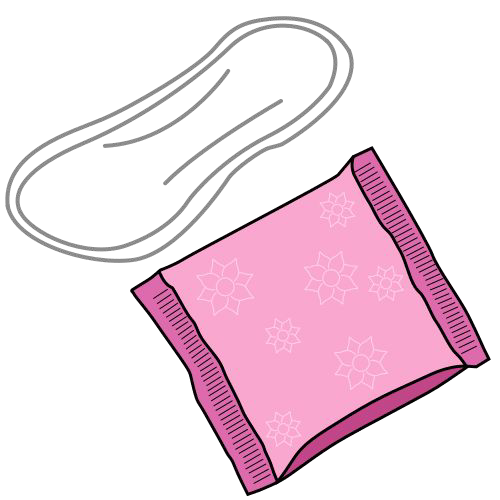 ●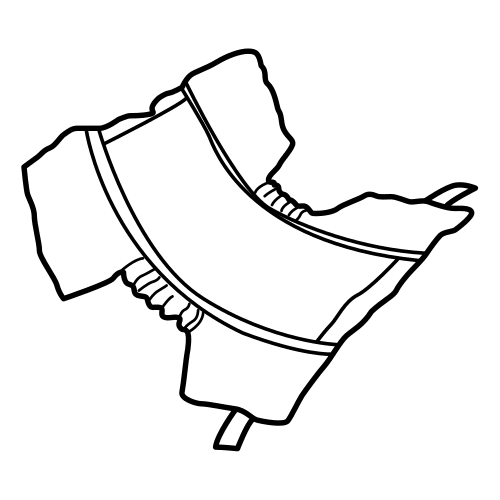 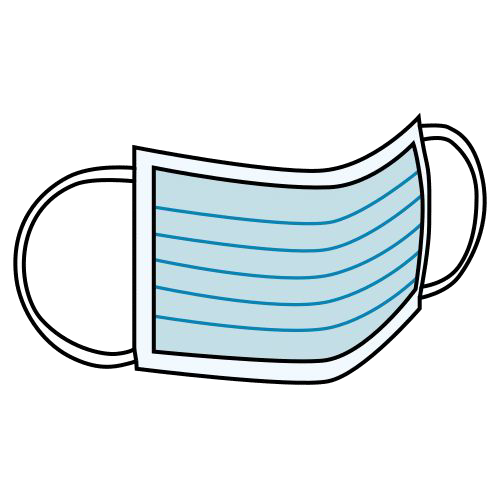 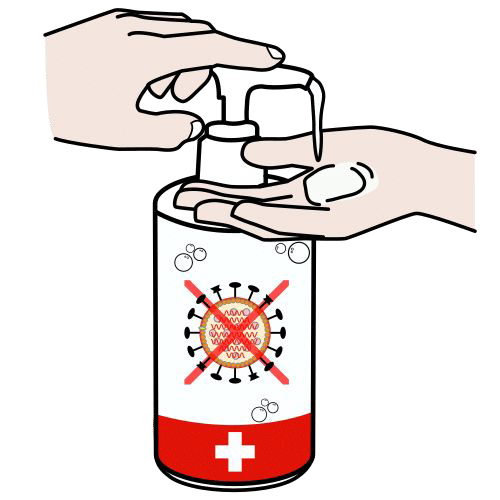 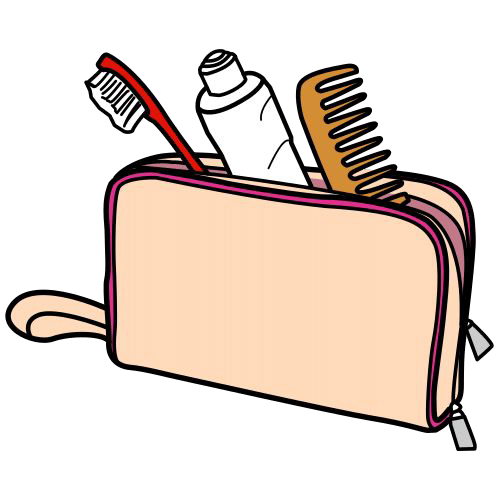 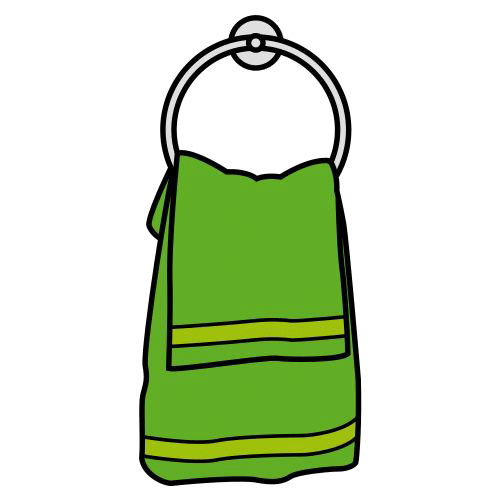 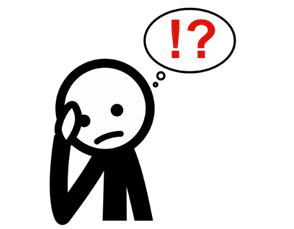 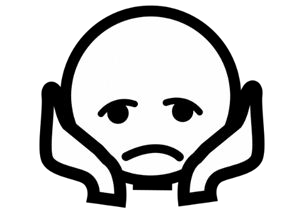 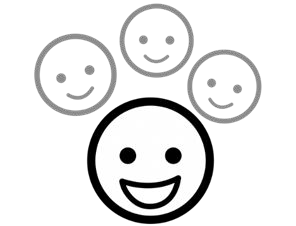 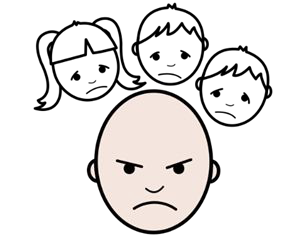 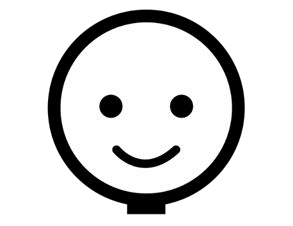 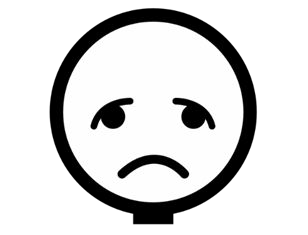 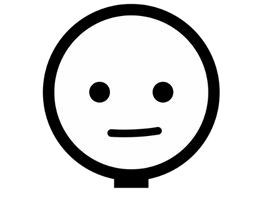 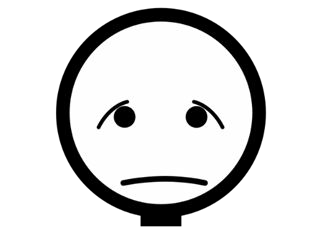 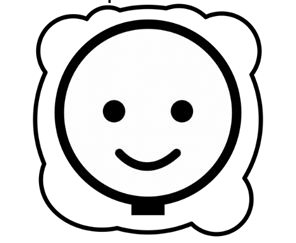 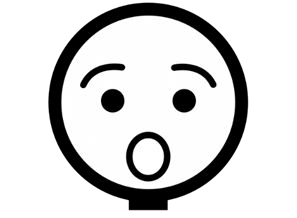 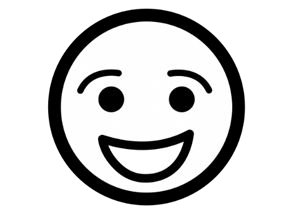 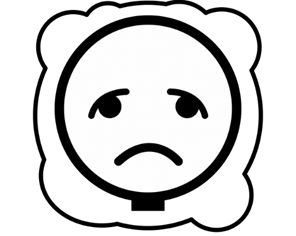 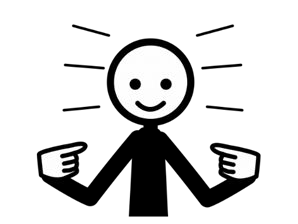 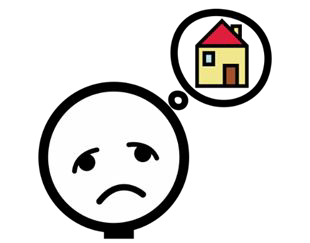 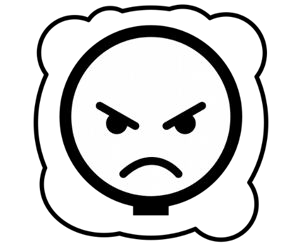 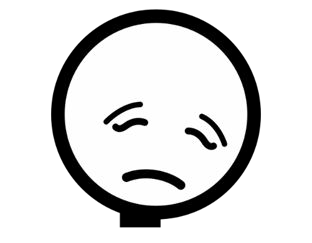 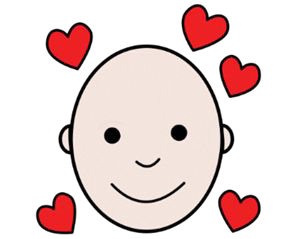 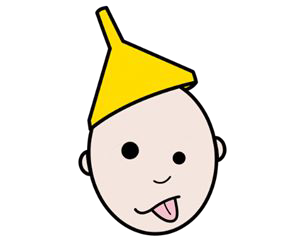 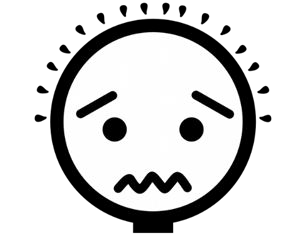 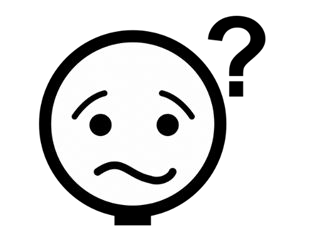 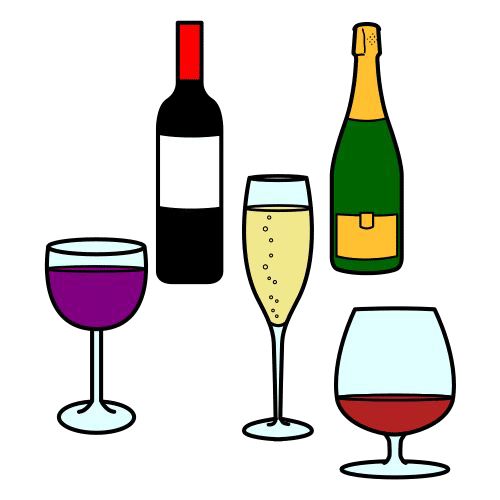 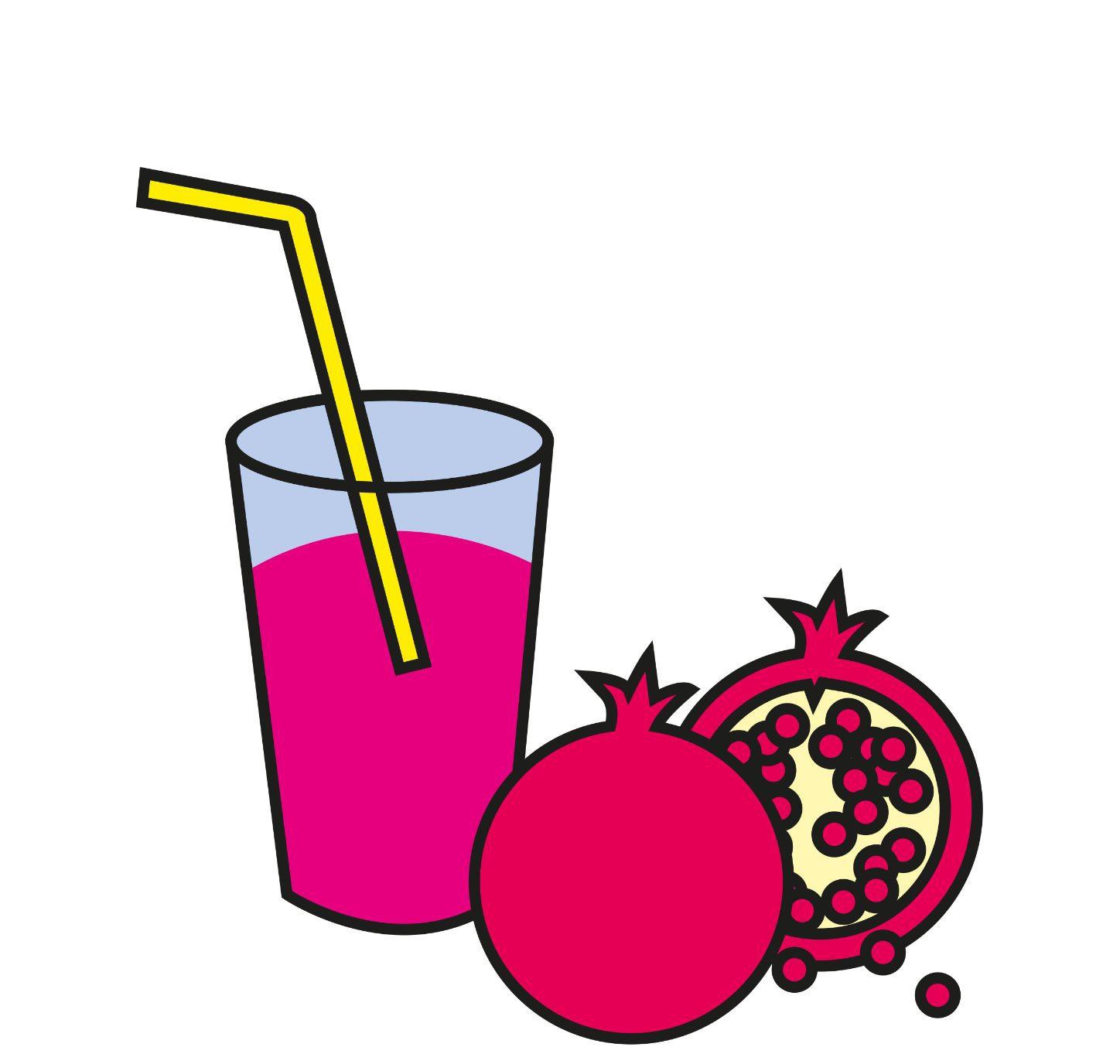 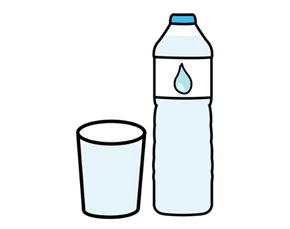 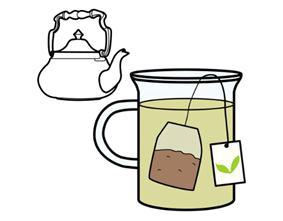 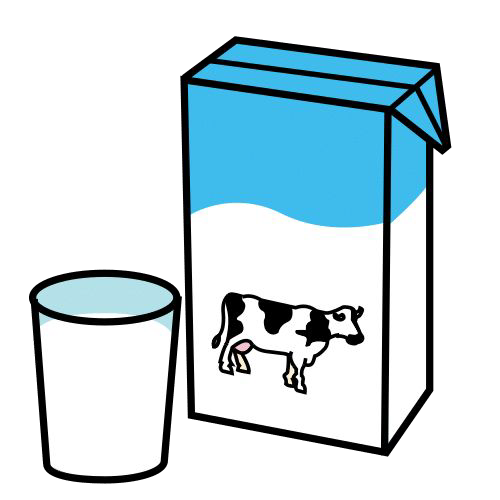 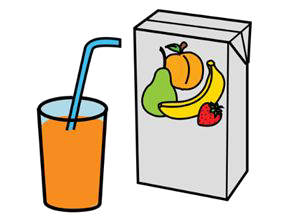 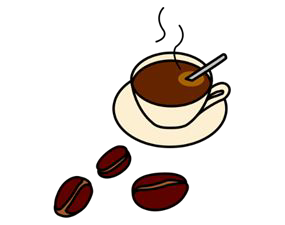 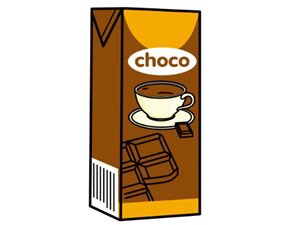 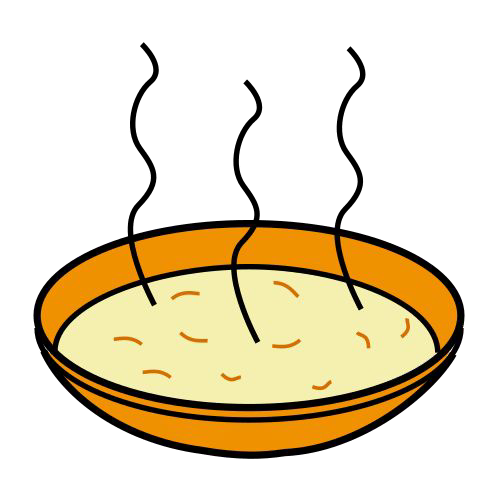 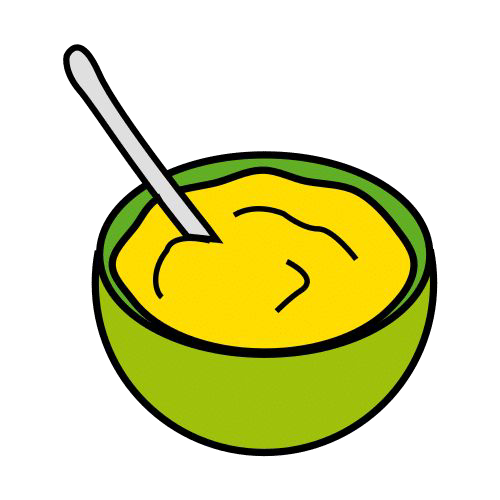 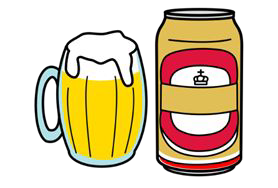 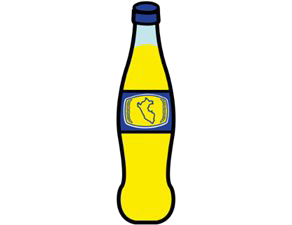 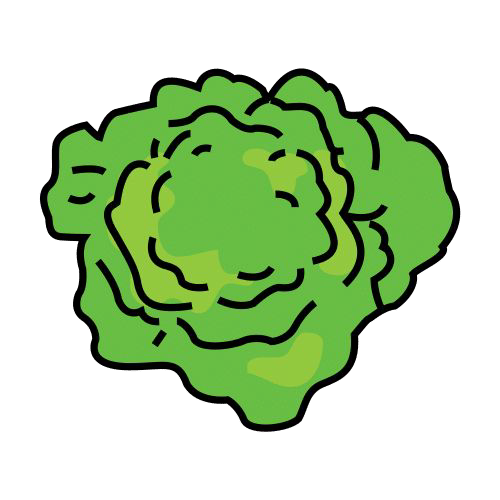 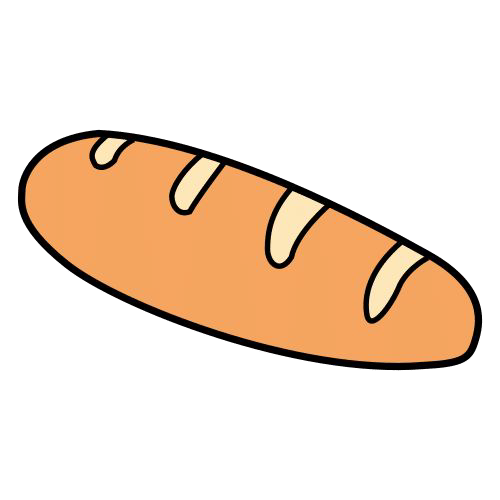 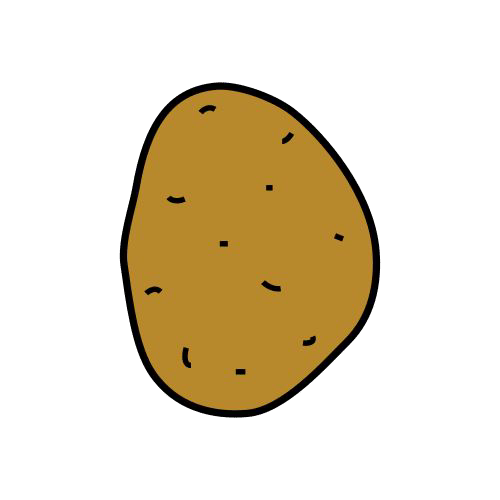 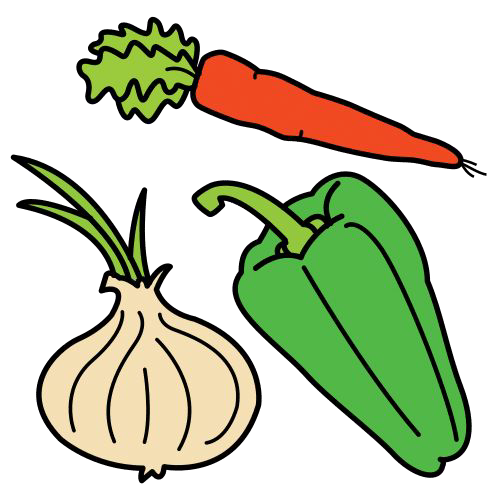 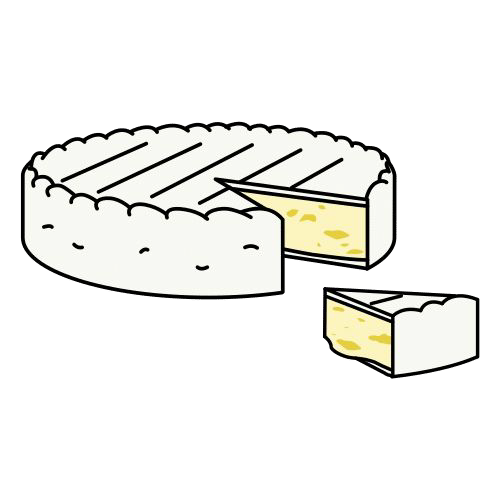 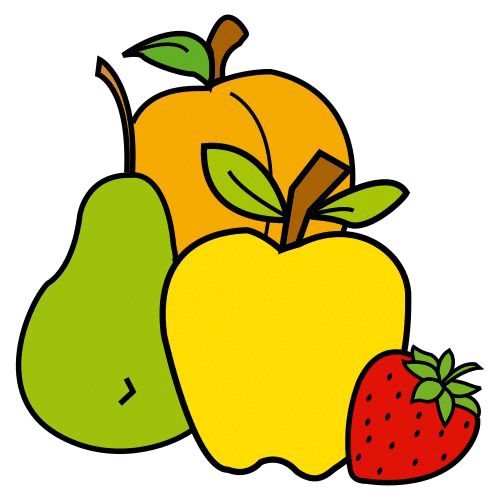 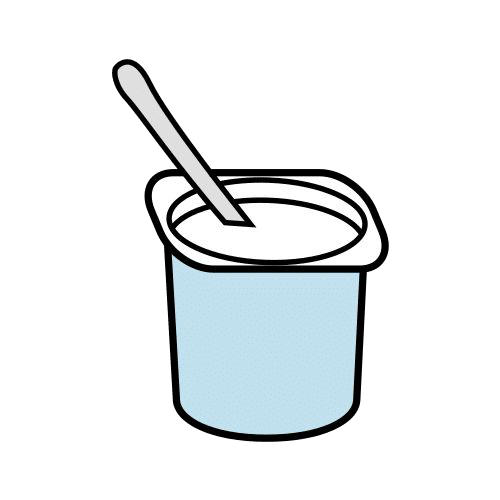 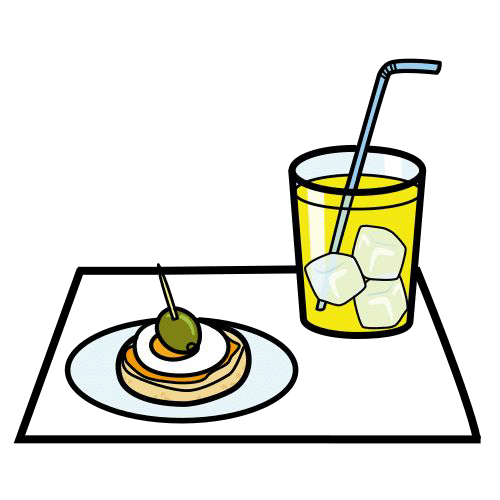 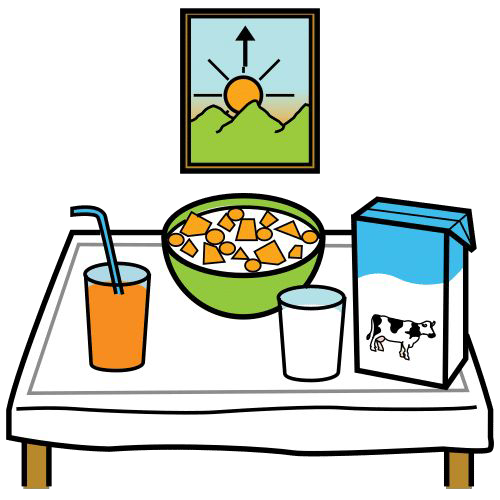 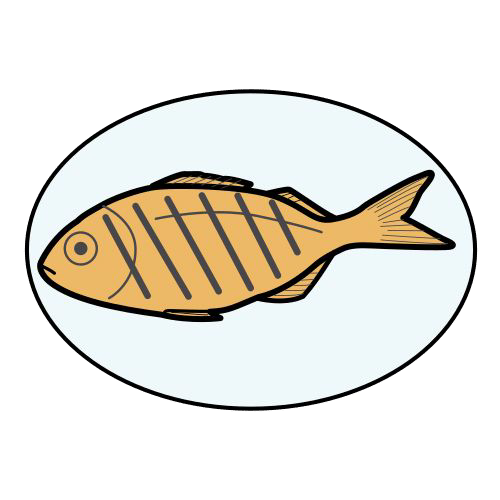 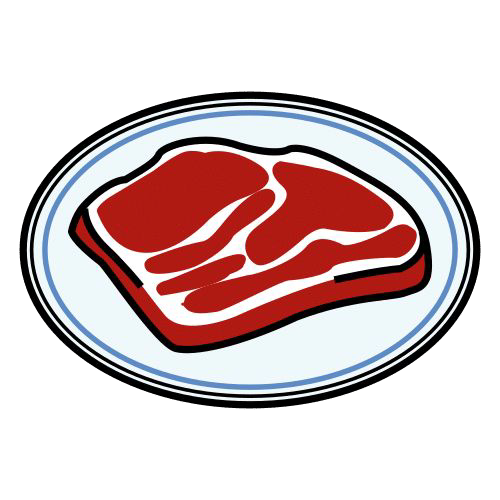 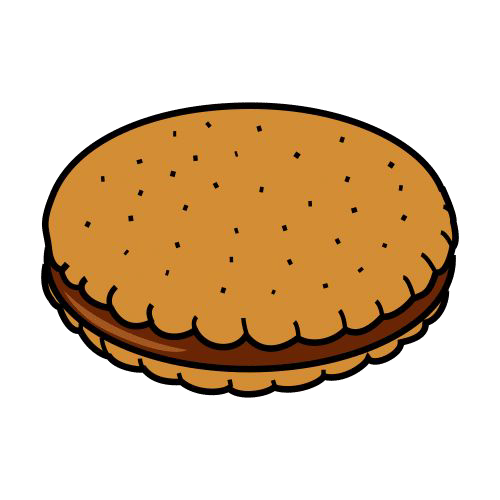 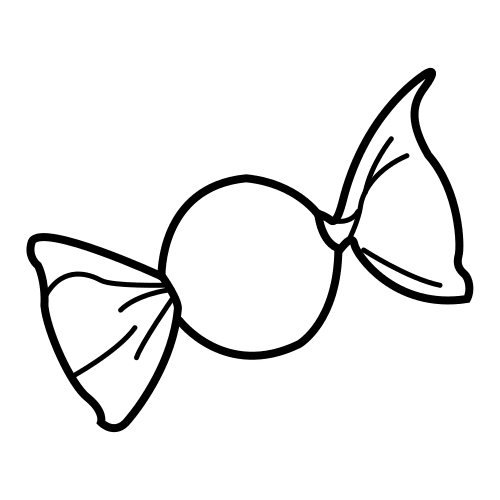 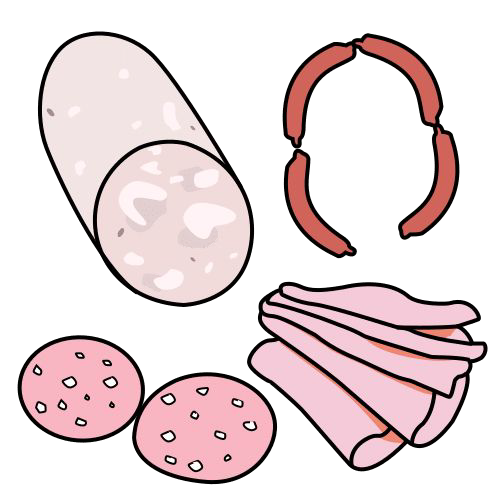 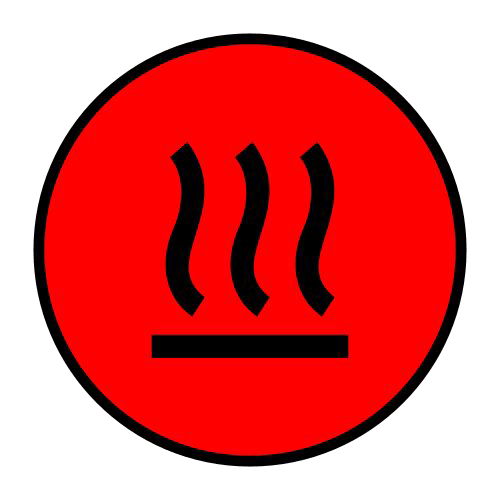 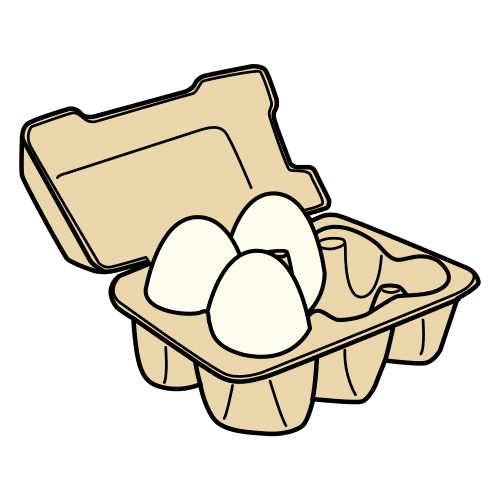 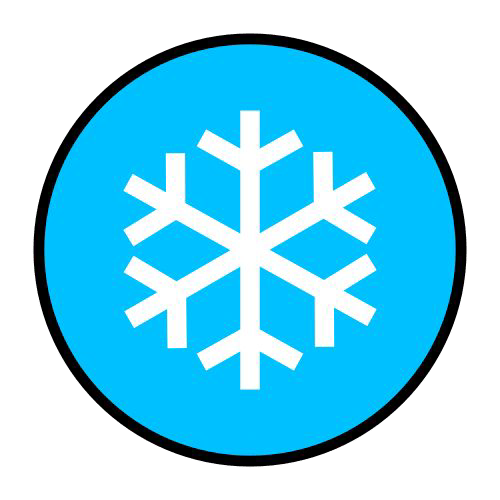 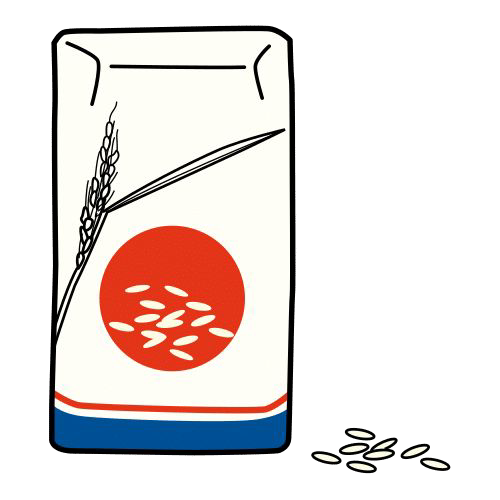 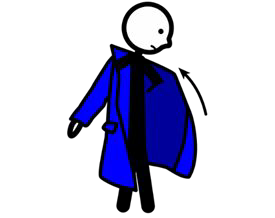 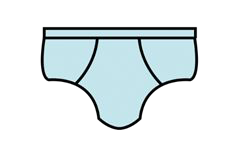 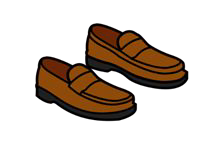 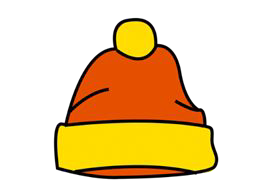 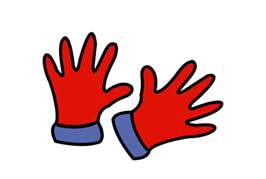 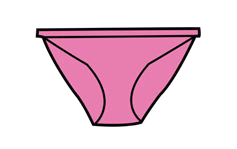 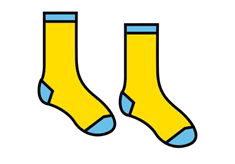 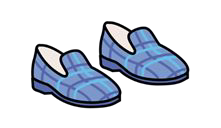 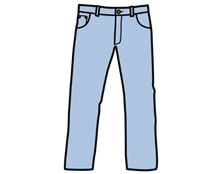 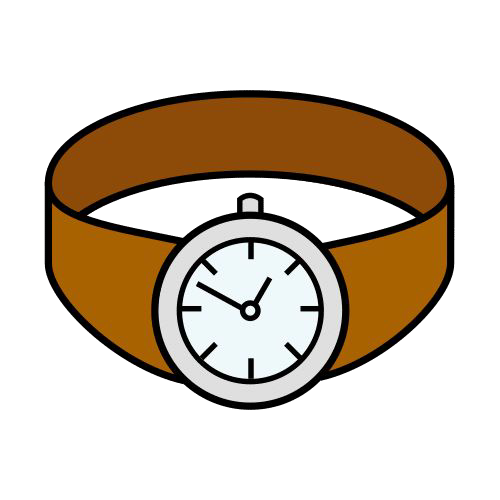 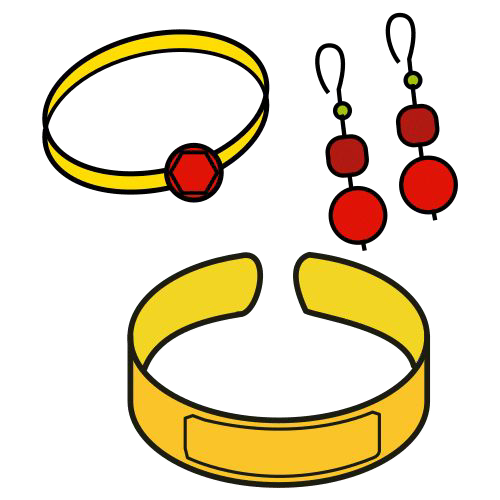 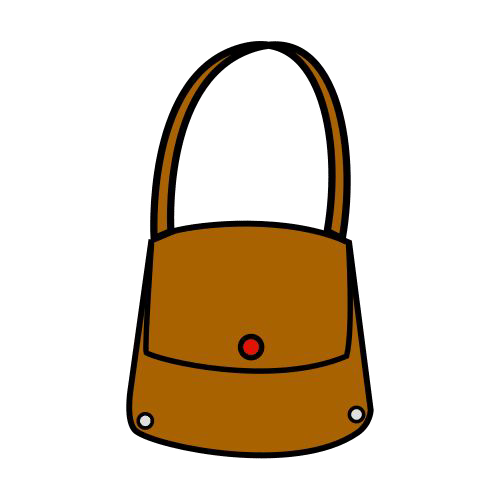 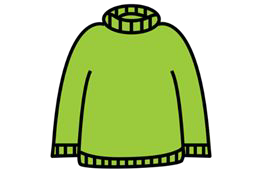 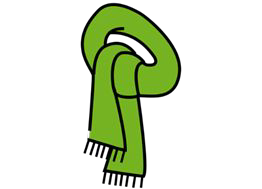 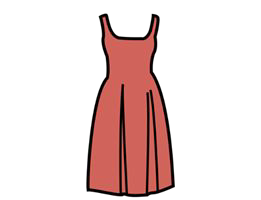 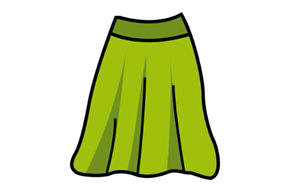 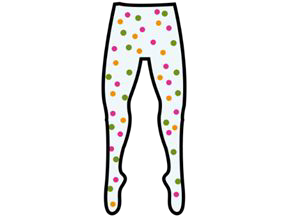 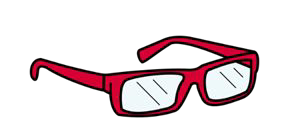 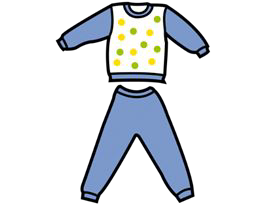 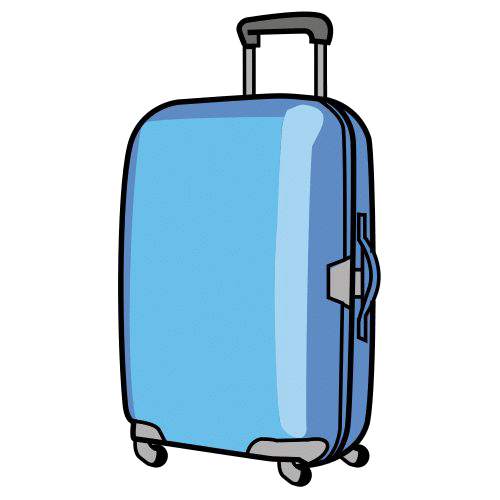 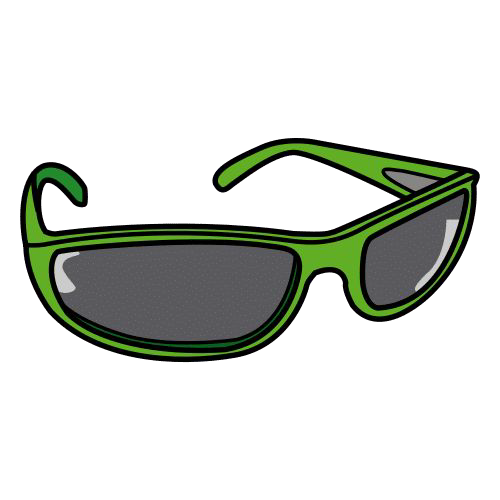 